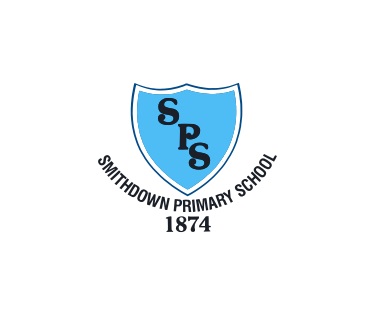 AutumnSpringSummerScienceForces and Magnets Animals Including Humans: Funny Bones Rocks Light Plants GeographyRivers 1 MountainsVolcanoes ItalyHistoryAncient EgyptStone AgeBronze AgeIron AgeStone AgeBronze AgeIron AgeComputingWord Processing and Basic Computer Skills(Block Coding)KoduNetworkingMinecraftPEBall SkillsFitnessDance GymnasticsAthletics Strike and Field (Cricket)ArtCharcoal Drawing Working with shape and colourMaking animated drawing DTLevers Greenhouse StructuresFood REWhat does it mean to be a Hindu in Britain today? (part 1)What does it mean to be a Christian in Britain today? (part 1)Why is the Bible so important for Christians today?Why are festivals important to religious communities? What do different people believe about God?Why do people pray?PHSEDreams and GoalsCelebrating Differences RelationshipsHealthy me Changing meMusicPlay and Perform using their voices and musical instruments. Appreciate a wide range of musicPlay and PerformImprovise and compose music SpanishSelf, family and friendsSchool lifeThe world around usAnimals and home environmentLeisureSummer